Groundwater project report contentsDescribing Uhlirska catchment site (precipitation amounts, geology, topography, land cover, soils, aquifer)Short description of Modflow program and GWVistas software (use web with citations)Design of Uhlirska Model in Modflow/GWVistas – one layer, how many rows and columns, local coordinates, infiltration=recharge of aquifer (BFlow baseflow analysis from excel), rivers, top elevation, bottom elevation, hydraulic conductivity mapCalibration of the steady state model using piezometer heads and other supporting points of groundwater table (hilly parts), describe procedure of calibration (manual, automatic GV calibration), results (figure or table)Optional bonus, use of Modpath and particles from the hilly parts towards the valleysFigures – map of catchment, map of top elevation, bottom elevation, groundwater table with velocity vectors, map of hydraulic conductivity,  calibration map with targets (circles of calibration), crossplot of measure and modelled groundwater heads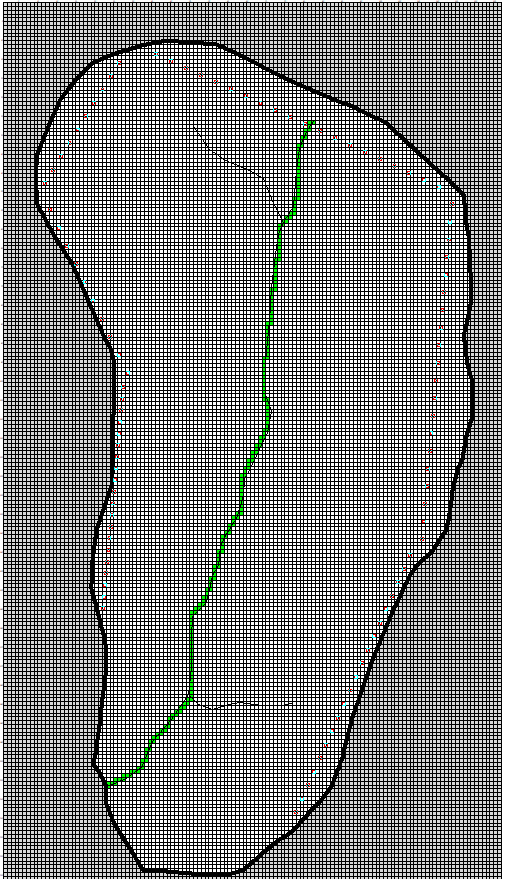 Fig. xx-number yourselve  Map of finite differences and streams in the model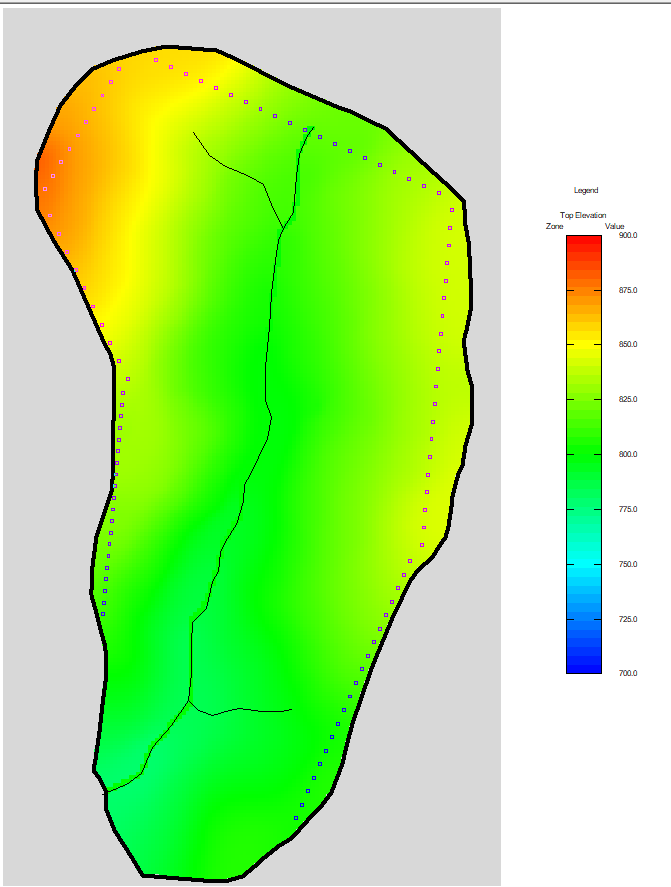 Fig. xx-number yourselve  Map of top elevation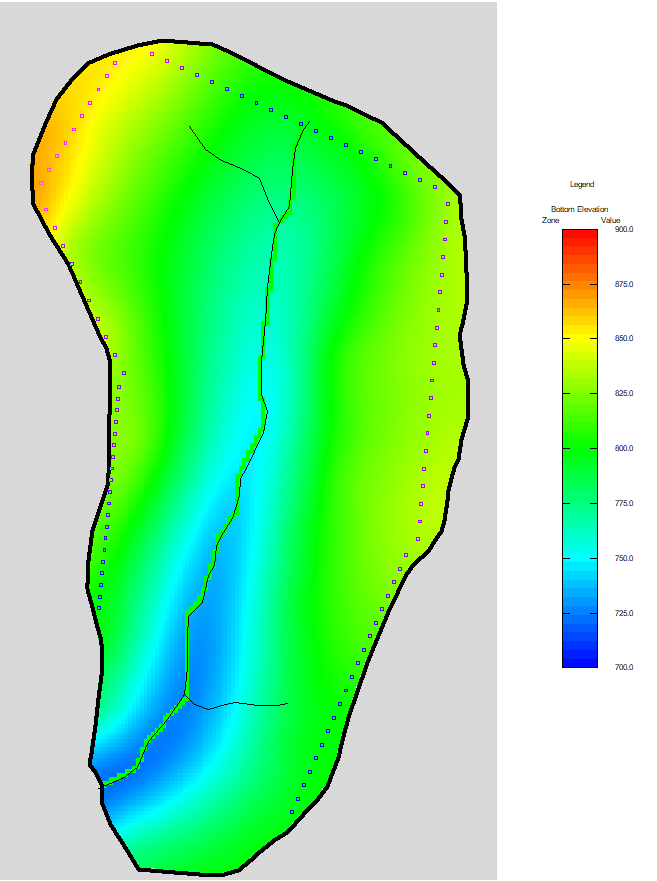 Fig. xx-number yourselve  Map of bottom elevation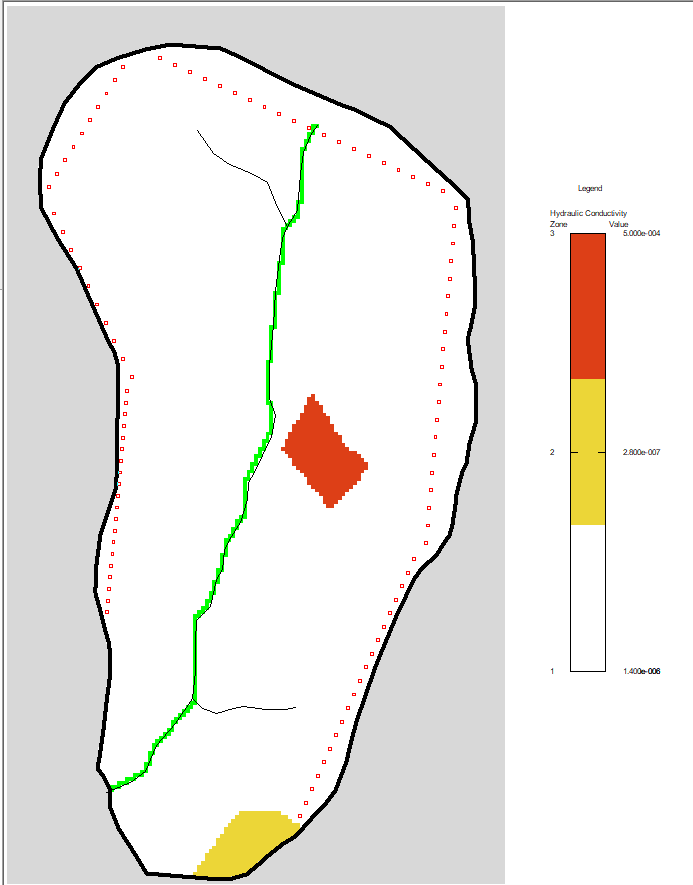 Fig. xx-number yourselve  Map of saturated hydraulic conductivity zones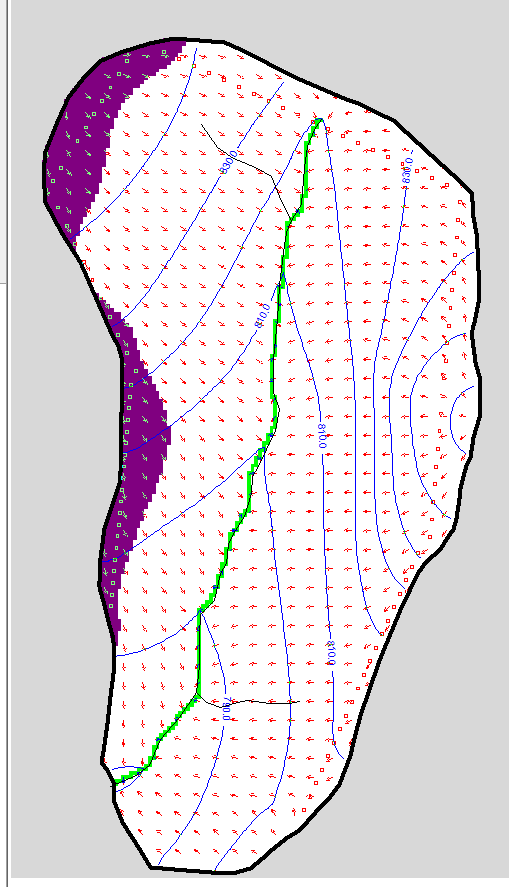 Fig. xx-number yourselve  Map of modelled water table and velocity vectors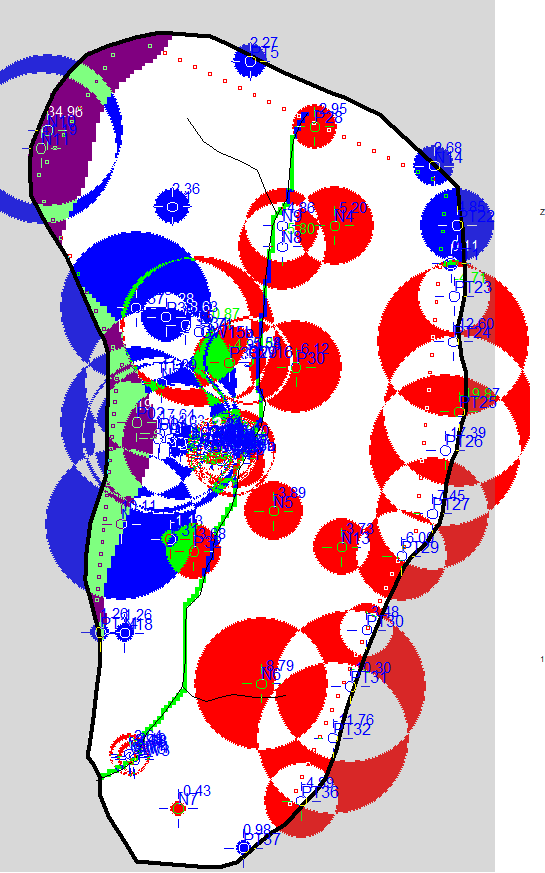 Fig. xx-number yourselve  Map of calibration results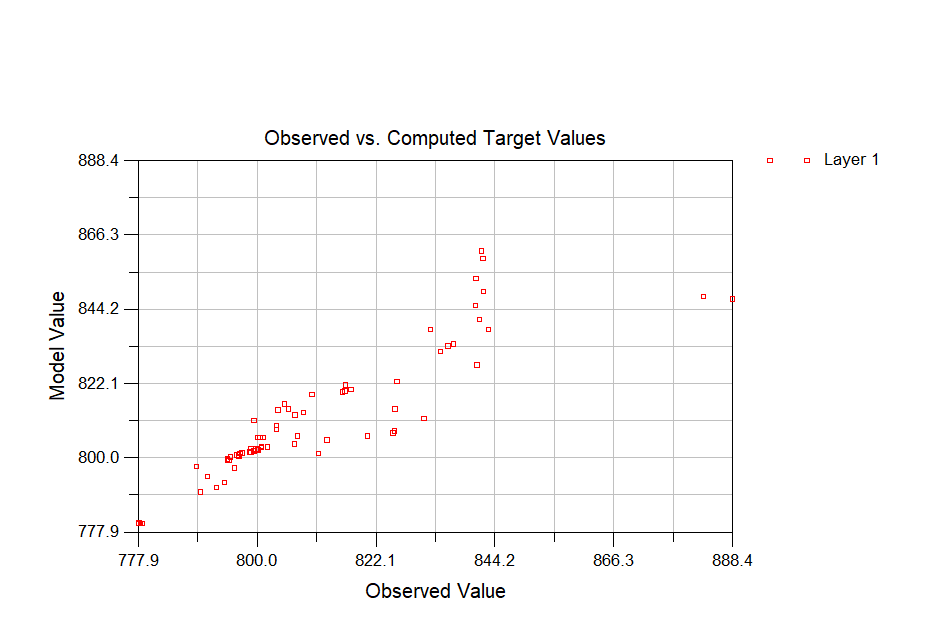 Fig. xx-number yourselve  Modeled and observed values of groundwater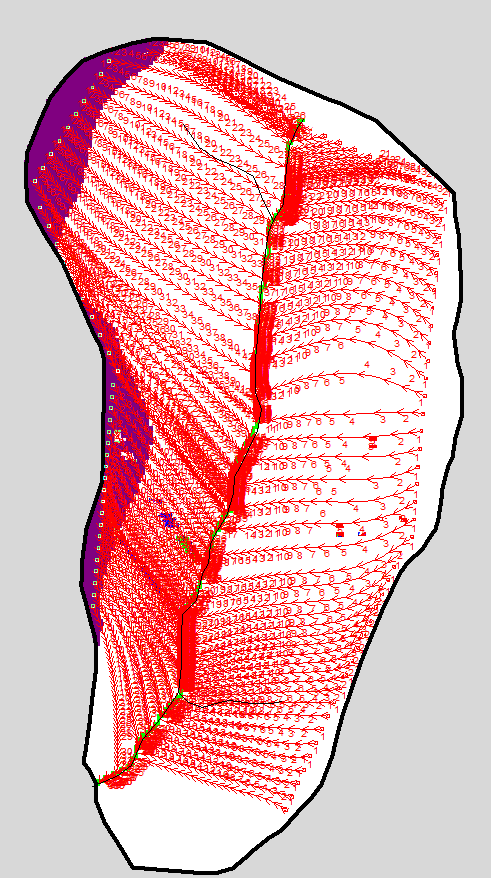 Fig. xx-number yourselve  Map of pathlines and traveltimes (years)..use Props – porosity 0.01ConclusionResults comments. Your experience with modelling